TÝDEN PLNÝ SPORTU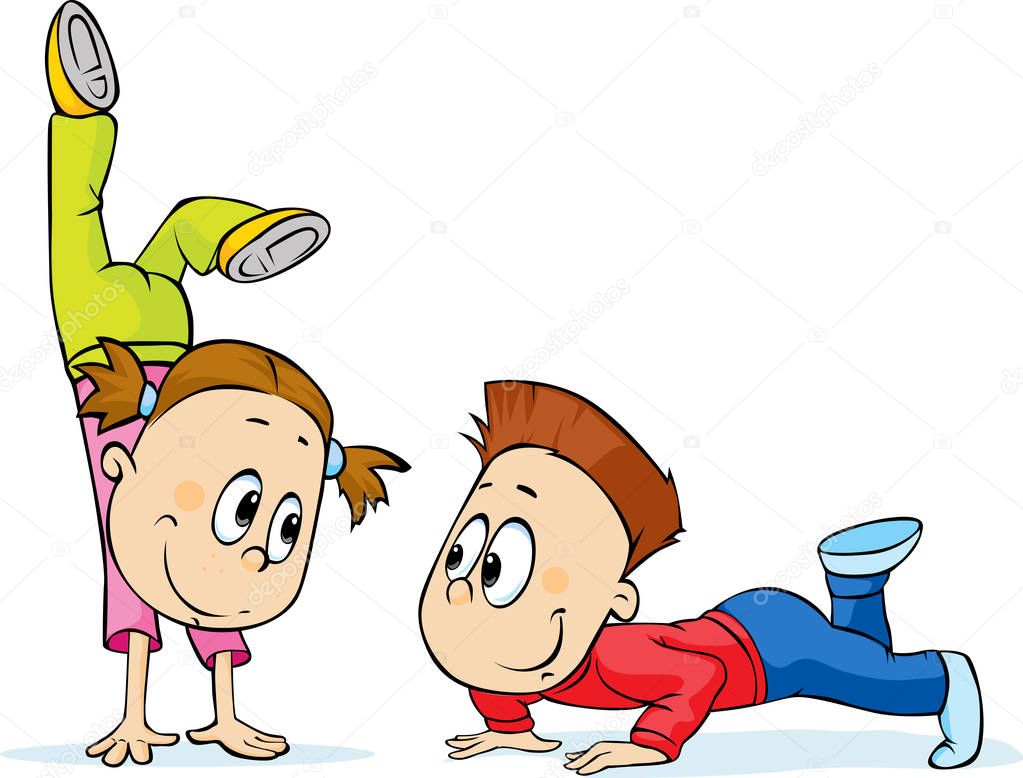 30.5 – 3.6.2022V úterý 31.5. – Zveme všechny rodiče předškoláků na slavnostní „PASOVÁNÍ PŘEDŠKOLÁKŮ, které proběhne v 15:00 před budovou školky.Ve středu 1.6. DEN DĚTÍ – za příznivého počasí soutěže na zahradě.V pátek 3.6 dopoledne -  akce pro předškoláky na dopravním hřišti – “JSEM ŠIKOVNÝ CYKLISTA”Dneska slaví děti svátek,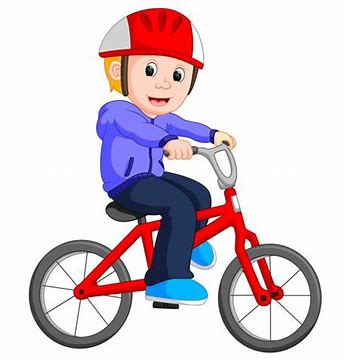 je tu křik a trochu zmatek.Všichni se dnes veselí,nikdo není v posteli.Dovádí se, tancuje,hudba k tomu zahraje.Vzdělávací cíle:Koordinovat lokomoci a další polohy a pohyby tělaNaučit se nazpaměť krátké texty, záměrně si zapamatovat a vybavitVyjadřovat svou představivost a fantazii v tvořivých činnostechVšímat Očekávané výstupy: Zvládat výtvarné činnostiHázet a chytat míč, užívat různé náčiní, nářadíBýt pohybově aktivní delší dobuUžívat různé pomůcky k pohybu (koloběžky, kola, tříkolky